LAGLISTE 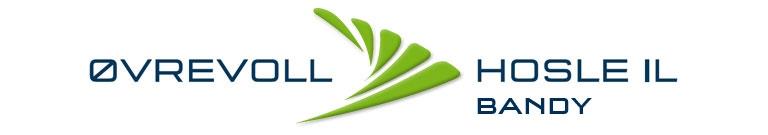 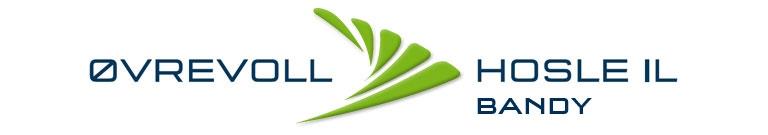 ØHIL Cup – 13 & 14. Januar 2018LEVERES I SEKRETERIATET 30 MIN. FØR FØRSTE KAMPKlasse:Klubb og lagets navn:Klubb og lagets navn:Klubb og lagets navn:Lagleder/trener:
(navn + mobil)Lagleder/trener:
(navn + mobil)Navn        (Skriv tydelig helst med BLOKKBOKSTAVER)Fødselsår